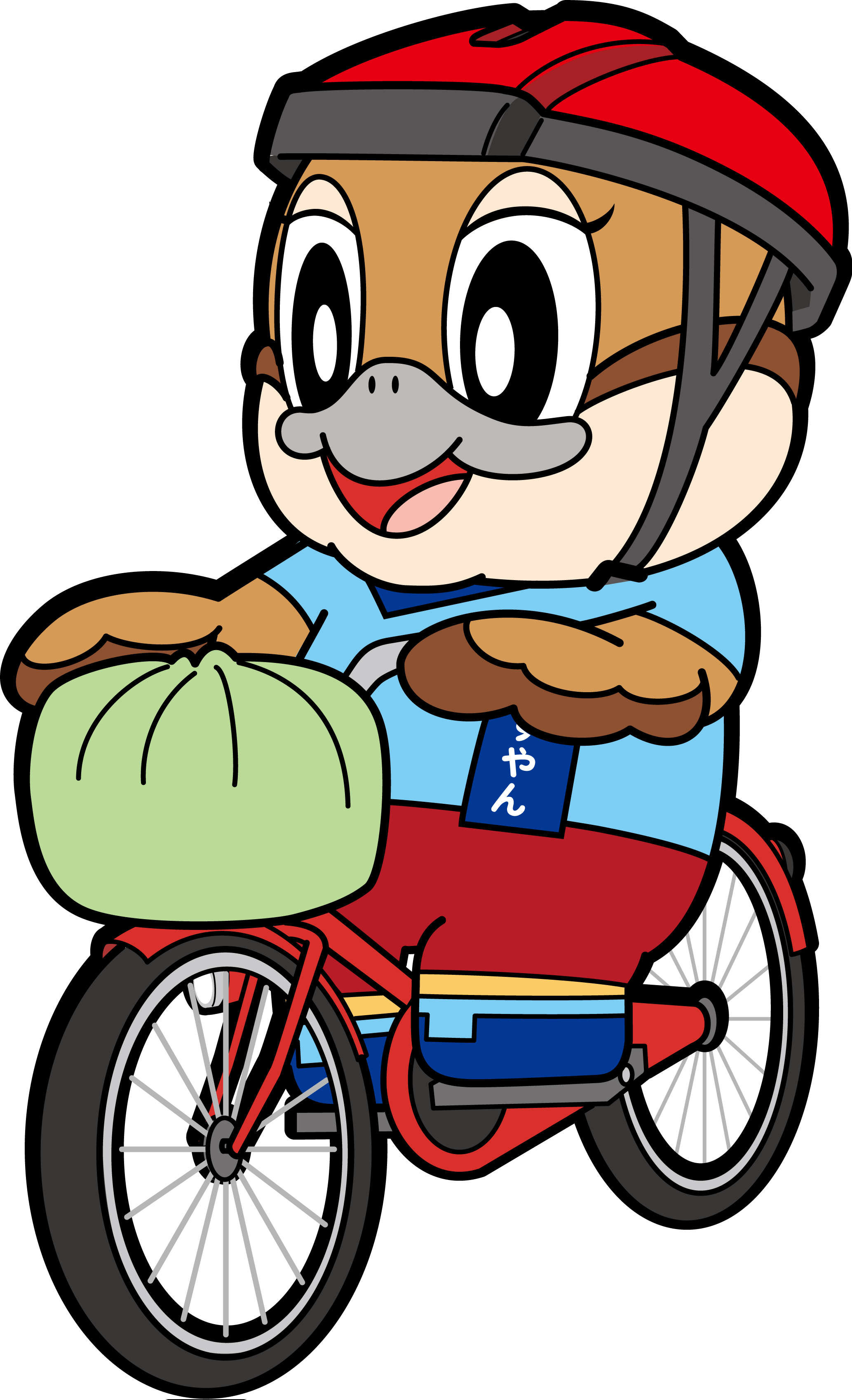 大阪府東京事務所メールマガジン読者のみなさま節分を過ぎ、梅の開花が待たれる頃となりました。今回は、2025年の大阪関西万博でも注目されている空飛ぶクルマのシンポジウムのお知らせです。★「空の移動革命」シンポジウム「空飛ぶクルマ」を正しく知ってもらうために「ビジネス向け」と「一般向け」のシンポジウムを開催します。「ビジネス向け」では空飛ぶクルマの現状や将来性、市場などを。「一般向け」では「いつから乗れるの？」「安全性は大丈夫？」など、様々な疑問にお答えしながら、これから始まる「空飛ぶクルマ」がある新しい暮らしをご紹介します。○詳細・日時：2023年2月23日（木・祝）・第１部13:30〜14:30 ビジネス向け セッション・第２部14:45〜16:05 一般向け セッション・懇親会16:30〜17:15/参加費無料/場所：エルセラーンホール（ホテルエルセラーン5F ／ 大阪市北区 堂島）・定員：総勢800名（1部 400名 ／ 2部 400名）・応募期間：2月12日（日）まで・応募方法：WEBフォームから・応募者多数の場合には抽選となります。当選された方には、メールにてお知らせします。https://soratobu-kuruma.jp/symposium.html【発行元】大阪府東京事務所tokyojimusho@sbox.pref.osaka.lg.jp　〒102-0093　東京都千代田区平河町2丁目6-3　都道府県会館７F　TEL：03-5212-9118　　FAX：03-5212-9119